A1:115+A2:20＋（B1+B2→:85）+C:56＋D:44＝320㎜/個差し替えスケジュール差し替えスケジュール差し替えスケジュール差し替えスケジュール差し替えスケジュール差し替えスケジュール１1月1日～14日７5月1日～5月30日1310月11日～12月31日２1月15日～2月14日８6月１日～6月30日1411月1日～１1月15日３２月１日～３月5日９7月1日～8月15日1５11月16日～12月10日４３月6日～３月25日108月16日～8月30日1６12月11日～12月31日５3月26日～４月5日119月1日～9月15日６４月6日～4月30日129月16日～10月10日Sun Dial Maker差し替えスケジュール差し替えスケジュール差し替えスケジュール差し替えスケジュール差し替えスケジュール差し替えスケジュール１1月1日～14日７5月1日～5月30日1310月11日～12月31日２1月15日～2月14日８6月１日～6月30日1411月1日～１1月15日３２月１日～３月5日９7月1日～8月15日1５11月16日～12月10日４３月6日～３月25日108月16日～8月30日1６12月11日～12月31日５3月26日～４月5日119月1日～9月15日６４月6日～4月30日129月16日～10月10日Sun Dial Maker１1月1日～14日７5月1日～5月30日1310月11日～12月31日２1月15日～2月14日８6月１日～6月30日1411月1日～１1月15日３２月１日～３月5日９7月1日～8月15日1５11月16日～12月10日４３月6日～３月　25日108月16日～8月30日1６12月11日～12月31日５3月26日～４月5日119月1日～9月15日６４月6日～4月30日129月16日～10月10日Sun Dial Maker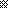 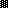 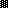 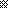 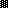 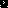 